Заполненный опросный лист необходимо направить по e-mail: sales@tpchel.ru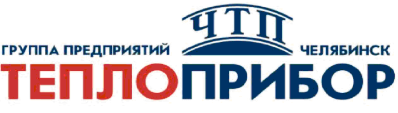 ØØ